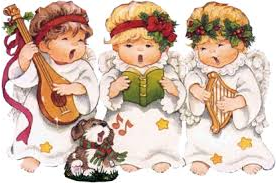      Wyniki    XI edycji Międzyszkolnego    Konkursu Plastycznego„Anioły, aniołki, aniołeczki – muzykujące anioły”Komisja Konkursowa po szczegółowej ocenie prac, uwzględniając zgodność wykonanych prac z regulaminem konkursu, pomysłowość, samodzielność, oryginalność, walory artystyczne, talent i umiejętności manualne - nagrodziła dzieci w trzech kategoriach wiekowych:I Kategoria wiekowa (Klasy I -II)Cztery równorzędne nagrody otrzymali:1.  Julia  Howako – Dom Kultury KARTON (op. Oczoś Iwona)2.  Julia Ipnar - Szkoła Podstawowa Nr 25 (op. Lidia Ludera)3.  Aleksandra Tereszkiewicz - Szkoła Podstawowa Nr 5 (op. ks. Grzegorz Wojnar)4.  Kornelia Stachura – Szkoła Podstawowa Nr 11 (op. Agnieszka Świtalska)Dziesięć równorzędnych wyróżnień:1. Zyta Cebula – Zespół Szkół Muzycznych Nr 2 (op. Marta Banek)2. Róża Kaczmar - Szkoła Podstawowa Nr 3 (op. Beata Rzeźnik) 3. Iga Małysza - Szkoła Podstawowa Nr 2 (op. Dorota Jaskot)4. Emilia Urbanik -  Szkoła Podstawowa Nr 25. Nikodem Bembnowicz - Szkoła Podstawowa Nr 28 (op. Joanna Zima)6. Weronika Ruszel – Szkoła Podstawowa Nr 12 (op. Maria Lipska)7. Bartosz Rydel - Szkoła Podstawowa Nr 2 (op. Bogusława Tressenberg)8. Julia Płodzień – Szkoła Podstawowa w Kielnarowej (op. Izabela Liskowicz)9. Karol Grzywacz – Szkoła Podstawowa Nr 27 (op. Elżbieta Słomka)10.Oliwia Nowińska - Szkoła Podstawowa Nr 25 (op. Jolanta Pyziak)II  Kategoria wiekowa  (klasy III -IV)Cztery równorzędne nagrody otrzymali:1.  Zuzanna Bocheńska – Zespół Szkół Nr 4  (op. Regina Sosnowska-Pyra)2.  Oliwia Wiśniewska – Szkoła Podstawowa w Lutowiskch (op. Małgorzata Panek)3.  Anna Sadza – Zespół Szkół Muzycznych Nr 1  (op. Danuta Kisiel, Lidia Szpala)4.  Kinga Baranowska – Szkoła Podstawowa Nr 23 (op. Barbara Fic-Kaczmar)Dziewięć równorzędnych wyróżnień otrzymali:1. Klaudia Hadała – Szkoła Podstawowa w Kielnarowej (op. Izabela Liskowicz)2. Bianka Cierpich – Zespół Szkół Muzycznych Nr 2 (op. Marta Banek)3. Anna Sabat – Szkoła Podstawowa Nr 3 (op. Janina Libuszowska)4. Julita Wilk – Szkoła Podstawowa w Nosówce (op. Agnieszka Bijoś)5. Natalia Szeliga - Szkoła Podstawowa Nr 25 (op. Magdalena Linek)6. Marcin Sówka - Szkoła Podstawowa Nr 22 (op. Beata Sitarska)7. Faustyna Wiśniewska – Szkoła Podstawowa Nr 1 (op. Małgorzata Konopelska)8. Emilia Dąbrowska - Szkoła Podstawowa Nr 28 (op. Ewelina Łuczyszyn)9. Katarzyna Wójcik - Szkoła Podstawowa Nr 2 (op. Monika Wójcik)III Kategoria wiekowa (Klasy V -VI) Pięć równorzędnych nagród otrzymali:1. Natalia Pytlak – Szkoła Podstawowa nr 12 (op. Grażyna Kadłuczka)2. Piotr Tereszkiewicz - Szkoła Podstawowa nr 5 (op. ks. Grzegorz Wojnar)3. Gabriela Sereda - Zespół Szkół w Głogowie Młp. (op. Ewa Skop)4. Adam Wojturski - Zespół Szkół Społecznych Nr 1 (op. Elżbieta Ficek)5. Paulina Kulig - Zespół Szkół w Głogowie Młp. (op. Ewa Skop)Osiem równorzędnych wyróżnień otrzymali:1. Marcin Basamon – Dom Pomocy Społecznej im. J. Jakilińskiej (op. Lucjan Tomaka)2. Emilia Pawłowska - Zespół Szkół Społecznych Nr 1 (op. Elżbieta Ficek)3. Aneta Bryś - Zespół Szkół w Głogowie Młp. (op. Ewa Skop)4. Maria Fila - Zespół Szkół Nr 4  (op. Maria Piekarz)5. Kacper Borowski – Szkoła Podstawowa Nr 10 (op. Elżbieta Kochan)6. Monika Dworak - Szkoła Podstawowa Nr 19 (op. Beata Sitarska)7. Weronika Siorek - Szkoła Podstawowa Nr 3 (op. Janina Libuszowska)8. Blanka Kuzicka – Szkoła Podstawowa Nr 23 (op. Barbara Fic-Kaczmar)Nagrody WiMBP w Rzeszowie:Kacper Oczoś – Dom Kultury KARTON (op. Oczoś Iwona)Aleksandra Szczupak – Szkoła Podstawowa Nr 23 (op. Grażyna Kafel)Natalia Majder – Szkoła Podstawowa Nr 15 (op. Izabela Liskowicz)Nagrody Specjalne Teatru Maska:Weronika Teter - Szkoła Podstawowa Nr 25 (op. Renata Brzozowska)Paulina Surowiec – Zespół Szkół w Głogowie Młp. (op. Ewa Skop)WSZYSTKIM  NAGRODZONYM  I  WYRÓŻNIONYMSERDECZNIE  GRATULUJEMY !            